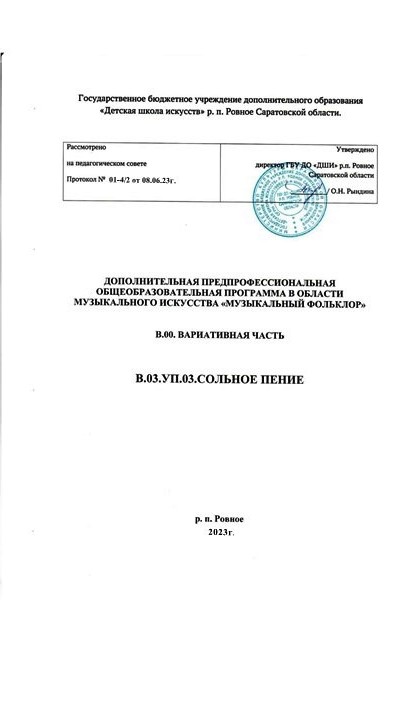 Разработчик: О.Д.Кузьменко, преподаватель Колледжаимени Гнесиных Российской академии музыки имени ГнесиныхГлавный редактор: И.Е.Домогацкая, генеральный директор Института развития образования в сфере культуры и искусства, кандидат педагогических наукТехнический редактор: О.И.Кожурина, преподаватель Колледжа имени Гнесиных Российской академии музыки имени ГнесиныхРецензенты: Ю.Л.Колесник, председатель предметно-цикловой комиссии«Руководитель народного хора»Колледжа имени Гнесиных Российской академии музыки имени ГнесиныхЛ.В.Костяшова, преподаватель Деткой музыкальной школы №68 имени Р.К.Щедрина города Москвы, член городского Методического совета, почетный работник культуры города МосквыСтруктура программы учебного предметаI.	Пояснительная записка							- Характеристика учебного предмета, его место и роль в образовательном процессе;- Срок реализации учебного предмета;- Объем учебного времени, предусмотренный учебным планом образовательного   учреждения на реализацию учебного предмета;- Форма проведения учебных аудиторных занятий;- Цель и задачи учебного предмета;- Обоснование структуры программы учебного предмета;- Методы обучения; - Описание материально-технических условий реализации учебного предмета;II.	Содержание учебного предмета						- Сведения о затратах учебного времени;- Календарно-тематические планы по годам обучения (классам);III.	Требования к уровню подготовки обучающихся			IV.	Формы и методы контроля, система оценок 				- Аттестация: цели, виды, форма, содержание; - Критерии оценки;- Контрольные требования на разных этапах обучения;V.	Методическое обеспечение учебного процесса			- Методические рекомендации педагогическим работникам;- Рекомендации по организации самостоятельной работы обучающихся;VI.	Списки рекомендуемой методической  и нотной литературы, аудио и видеоматериалов	- Список рекомендуемой методической литературы;- Список рекомендуемой нотной литературы;- Список рекомендуемых аудио и видеоматериалов.	I. 	Пояснительная записка  1. 	Характеристика учебного предмета, его место и роль в образовательном процессе Программа учебного предмета «Сольное пение» разработана на основе и с учетом  федеральных государственных требований к дополнительной предпрофессиональной общеобразовательной программе в области музыкального искусства «Музыкальный фольклор». Предмет «Сольное пение» направлен на получение учащимися специальных знаний о многообразных исполнительских формах бытования народной песни и принципах ее воспроизведения. Предлагаемая программа ориентирована на изучение, практическое освоение и собирание песенно-музыкального, танцевального и обрядового фольклора России. Программа по данному предмету является частью комплекса предметов предпрофессиональной общеобразовательной программы в области музыкального искусства «Музыкальный фольклор» и находится в непосредственной связи с такими предметами как: «Народное музыкальное творчество», «Ансамбль», «Сольфеджио», «Музыкальная литература». Программа разработана с учетом обеспечения преемственности дополнительной предпрофессиональной общеобразовательной программы в области музыкального искусства «Музыкальный фольклор» и основных профессиональных образовательных программ среднего профессионального и высшего профессионального образования в области музыкального искусства, а также с учетом сохранения единства образовательного пространства Российской Федерации в сфере культуры и искусства в условиях многообразия образовательных систем, типов и видов образовательных учреждений. Программа может послужить задачам возрождения фольклорного творчества как одной из важных составляющих национальной художественной культуры.    Отдавая должное академическому способу обучения на классических образцах авторского искусства, необходимо помнить, что основой формирования личности, ее эстетических потребностей является гармоничное освоение, начиная с самого юного возраста, художественных ценностей традиционной национальной культуры своего народа, народов других стран, профессиональных произведений искусства, часто опирающихся на фундаментальные элементы традиционной культуры.  Срок реализации учебного предмета «Сольное пение» для детей, поступивших в образовательное учреждение в первый класс в возрасте с десяти лет до двенадцати лет, составляет 5(6) лет.  Срок освоения дополнительной предпрофессиональной общеобразовательной программы в области музыкального искусства «Музыкальный фольклор» для детей, не закончивших освоение образовательной программы основного общего образования или среднего (полного) общего образования и планирующих поступление в образовательные учреждения, реализующие основные профессиональные образовательные программы в области музыкального искусства, может быть увеличен на один год. Объем учебного времени, предусмотренный учебным планом образовательного учреждения на реализацию учебного предмета «Сольное пение»: 	 	 	 	 	 	 	 	 	 	 		Таблица 1 4. Форма проведения учебных аудиторных занятий Реализация учебного плана по предмету «Сольное пение» проводится в форме индивидуальных занятий. Примеры возможных форм проведения занятий по предмету «Сольное пение» с учетом предмета «Ансамбль» 	 	 	 	 	 	 	 	 	 	 	 Таблица 2 Такая форма обеспечивает личностно-ориентированный подход в обучении, даёт возможность более точно определить перспективы развития каждого ребёнка, в том числе и профессиональные перспективы обучающегося.    Индивидуальная форма занятий позволяет средствами вокального искусства раскрыть творческую индивидуальность каждого учащегося. Занятия по постановке голоса  на уроках «Сольное народное пение» позволят преподавателю лучше узнать ученика, его вокальные  возможности (тембр, диапазон, интенсивность голоса), музыкальные способности, эмоционально-психологические особенности.   5. Цель и задачи учебного предмета «Сольное пение» Цель: развитие музыкально-творческих способностей учащегося на основе приобретенных им знаний, умений и навыков  в области музыкального фольклора, а также выявление наиболее способных учащихся и их дальнейшая подготовка к продолжению музыкального образования в профессиональных учебных заведениях среднего профессионального образования по профилю предмета.  Задачи: развитие мотивации к познанию народных традиций и овладению специфическими чертами народной музыки; получение учащимися необходимых знаний об аутентичных народных традициях и песенной культуре; создание условий для передачи знаний и представлений о разнообразных жанрах музыкально-поэтического творчества (вокальном, инструментальном, литературном, танцевальном и др.); развитие у обучающихся музыкальных способностей (слуха, чувства ритма, музыкальной памяти); обучение вокально-певческим навыкам, присущим народной манере исполнения, а также навыкам импровизации; освоение учащимися навыков и умений сольного пения; развитие художественных способностей учащихся до уровня, необходимого для дальнейшего обучения в профессиональных образовательных учреждениях культуры и искусства. 6. Обоснование структуры учебного предмета «Сольное пение» Обоснованием структуры программы являются ФГТ, отражающие все аспекты работы преподавателя с учеником.  Программа содержит  следующие разделы: сведения о затратах учебного времени, предусмотренного на освоение учебного предмета;  распределение учебного материала погодам обучения; описание дидактических единиц учебного предмета; требования к уровню подготовки обучающихся;  - формы и методы контроля, система оценок;  - методическое обеспечение учебного процесса.  В соответствии с данными направлениями строится основной раздел программы «Содержание учебного предмета». 7. Методы обучения Для достижения поставленной цели и реализации задач предмета используются следующие методы обучения:  словесный (рассказ, беседа, объяснение); наглядный (наблюдение, демонстрация); практический (упражнения воспроизводящие и творческие). Методика работы с солистом, предложенная в программе, универсальна и может работать на любом локальном стиле традиционной культуры. Она  включает в себя конкретные формы разнообразной практики, которые позволяют в полном объёме комплексно изучить традиционную культуру любой этнографической местности, реализовать методику музыкально-эстетического воспитания детей посредством фольклора. Содержание уроков основано на изучении традиционного фольклора.  8. Описание материально-технических условий для реализации учебного предмета Минимально необходимый для реализации в рамках образовательной программы «Музыкальный фольклор» учебного предмета «Сольное пение» перечень аудиторий, специализированных кабинетов и материально-технического обеспечения включает в себя:  учебные 	аудитории 	для 	 	индивидуальных 	занятий, 	концертный 	зал 	с роялем/фортепиано; звукотехническое оборудование (проигрыватель пластинок и компакт дисков, магнитофон, видеомагнитофон,  персональный компьютер); библиотеку и помещения для работы со специализированными материалами (фонотеку, видеотеку, фильмотеку, просмотровый видеозал/класс).  II. Содержание учебного предмета 1. Сведения о затратах учебного времени, предусмотренного на освоение учебного предмета «Сольное пение», на максимальную, самостоятельную нагрузку обучающихся и аудиторные занятия: 	 	 	 	 	 	 	 	 	 	 	 Таблица 3 Срок обучения – 5(6) лет Учебный материал распределяется по годам обучения – классам. Каждый класс имеет свои дидактические задачи и объем времени, предусмотренный для освоения учебного материала. Виды аудиторных учебных занятий  по предмету «Сольное пение»:  -сольные занятия; -освоение основ народной хореографии; -освоение приёмов игры на этнографических инструментах; 	 	-постановка концертных номеров;   -аудио/видео демонстрация записей подлинных исполнителей народных песен  и др. 2. Требования по годам обучения Процесс изучения предмета «Сольное пение» делится на 3 этапа обучения: подготовительный, начальный и основной. Это позволяет распределять учебный материал на весь период обучения соответственно возрастным возможностям учащихся.    	 	 	 	 	 	 	 	 	 	 	 	 	 	 	 	                                                                                  Таблица 4 Календарно-тематические планы по годам обучения (классам) Календарно-тематические планы по годам обучения отражают последовательность изучения разделов и тем программы с указанием распределения учебных часов по разделам и темам учебного предмета.    В репертуар предмета  «Сольное пение» включаются произведения народной песенной традиции различных жанров: песни календарных праздников (колядки, подблюдные, масленичные, веснянки, волочебные, троицкие, жнивные, осенние); песни свадебного обряда (величальные, корильные, плясовые, лирические, плачи); материнский фольклор (колыбельные, пестушки, потешки, прибаутки, сказки); музыкальные игры;  хороводы; пляски; лирические протяжные песни; эпические песни (былины, исторические песни, духовные стихи, баллады).1класс 2класс 3класс 4класс 5класс 6 класс III. Требования к уровню подготовки обучающихся Результат освоения программы «Сольное пение» направлен на  приобретение обучающимися следующих знаний, умений и навыков: знание начальных основ песенного фольклорного искусства, а также особенностей оформления нотации народной песни; знание характерных особенностей народного пения, вокальных  жанров и основных стилистических направлений сольного исполнительства, художественноисполнительских возможностей; знание музыкальной терминологии; умение грамотно исполнять музыкальные произведения как сольно, так и в составах фольклорных коллективов; умение самостоятельно разучивать вокальные партии; умение сценического воплощения народной песни, народных обрядов и других этнокультурных форм бытования фольклорных традиций, в том числе исполнения театрализованных фольклорных композиций; навыки фольклорной импровизации сольно;  практические  навыки исполнения народно-песенного репертуара;  навыки владения различными манерами пения; навыки аккомпанирования голосу в процессе работы, а также в концертном исполнении вокальных произведений различных жанров; навыки публичных выступлений. 	  	IV. Формы и методы контроля, система оценок 3. Аттестация: цели, виды, форма, содержание Основными принципами проведения и организации всех видов контроля успеваемости являются: систематичность, учёт индивидуальных особенностей обучаемого и коллегиальность. Текущий контроль направлен на поддержание учебной дисциплины, выявление отношения к предмету, на ответственную организацию домашних занятий, имеет воспитательные цели, может носить стимулирующий характер. Текущий контроль осуществляется регулярно преподавателем, оценки выставляются в журнал и дневник учащегося.  На основании результатов текущего контроля выводятся четверные оценки. Особой формой текущего контроля является контрольный урок, который проводится преподавателем, ведущим предмет без присутствия комиссии.  Промежуточная аттестация обеспечивает оперативное управление учебной деятельностью обучающегося, ее корректировку и проводится с целью определения: качества реализации образовательного процесса;  качества теоретической и практической подготовки по учебному предмету; уровня умений и навыков, сформированных у обучающегося на определенном этапе обучения. Формы  аттестации  - контрольный урок, зачёт, экзамен. В случае, если по предмету «Сольное пение» промежуточная аттестация проходит в форме академических концертов, они могут быть приравнены к зачетам или контрольным урокам. Виды промежуточной аттестации: академические концерты, исполнение концертных программ, прослушивания, творческие просмотры, творческие показы, театрализованные выступления. Итоговая аттестация может проводиться в виде концерта (театрализованного выступления), исполнения концертных программ, творческого показа. Контрольные требования на разных этапах обучения:  	 	 	 	 	 	 	 	 	    	Таблица 5 4. Критерии оценки Для аттестации обучающихся создаются фонды оценочных средств, которые включают в себя методы контроля, контрольные задания, позволяющие оценить приобретенные знания, умения и навыки.  Фонды оценочных средств призваны обеспечивать оценку качества приобретенных знаний, умений и навыков. Контрольные задания в рамках текущих аттестаций могут включать в себя индивидуальную сдачу отдельных песен , индивидуальный показ других форм работ (элементы хореографии, игра на этнографических инструментах). Методы контроля в промежуточных и итоговой аттестации должны быть направлены на оценку сформированных навыков сценического выступления.  Критерии оценки качества исполнения Критериями оценки качества исполнения могут являться: точное знание слов песни; точное знание мелодического и ритмического рисунка; стремление к соответствующей стилю манере пения; стремление к соблюдению диалектных особенностей; эмоциональность исполнения; соответствие художественному образу песни. По итогам исполнения программы на зачете, академическом прослушивании или экзамене выставляется оценка по пятибалльной шкале: 	  	 	 	 	 	 	 	 	                         Таблица 6  В связи с возрастными особенностями аттестуемых в  1-4 классах  система оценки  может быть скорректирована в сторону упрощения. Согласно ФГТ, данная система оценки качества исполнения является основной. В зависимости от сложившихся традиций того или иного учебного заведения она может быть отредактирована/дополнена системой «+» и «-», что даст возможность более конкретно отметить выступление учащегося. 	 	 	V.  	Методическое обеспечение учебного процесса 3. Методические рекомендации педагогическим работникам Основная форма учебной и воспитательной работы – урок, обычно включающий в себя проверку выполненного задания, совместную работу педагога и учащихся над песней,  рекомендации педагога относительно способов самостоятельной работы для учащегося. Урок может иметь различную форму:  работа над вокальным и артикуляционным аппаратом; постановка дыхания; разбор музыкального материала  работа над вокальной партией; постановка концертных номеров и т.п.    Работа в классе, как правило, сочетает словесное объяснение с вокальным показом необходимых фрагментов музыкального текста, а также прослушиванием первоисточников. Важнейшие педагогические принципы постепенности и последовательности в изучении материала требуют от преподавателя применения различных подходов к учащимся, исходящих из оценки их интеллектуальных, физических, музыкальных и эмоциональных данных, а также уровня подготовки. На репетициях индивидуальных занятий, преподавателем должен решаться целый ряд задач:  формирование вокально-исполнительского аппарата учащегося; воспитание звуковой культуры, выразительности, красоты и певучести звучания; овладение различными певческими стилями; работа над важнейшими средствами музыкально-художественного исполнения (точность прочтения 	музыкального 	текста, 	выразительность 	интонации, 	ритмическая 	четкость, соблюдение динамики, фразировки, диалекта, особенностей формообразования). Правильная организация учебного процесса, успешное и всестороннее развитие музыкально-исполнительских данных учащегося зависят непосредственно от того, насколько тщательно спланирована работа в целом, глубоко продуман выбор репертуара.  4.  Рекомендации по организации самостоятельной работы обучающихся Особенности работы с солистом, предусмотренные данной программой, заключаются в подробном изучении подлинных народных традиций. Освоение материала в первую очередь должно идти через обращение к первоисточникам (аудио прослушивание, видеопросмотр, непосредственный контакт с носителями традиции). Важны также навыки работы с нотными и текстовыми расшифровками песенного материала. Самая главная задача для участников процесса - научиться петь,  создавая свою, каждый раз новую версию исполняемой песни в стилевых рамках заданного материала. Необходимо научиться музыкально-поэтической, а также комплексной импровизации, в рамках жанровых и стилистических особенностей песенного образца. Значительное место в освоении программы занимает работа над изучением диалекта того или иного певческого стиля, поскольку диалект влияет на формирование певческой и тембральной позиции. Музыкальный фольклор, как синкретический вид искусства, предполагает одновременное овладение певческим, инструментальным, хореографическим  и драматическим исполнительством. Такой подход позволит обучающемуся по данной программе качественно усвоить пройденный материал, овладеть необходимыми певческими и исполнительскими навыками и  принимать активное участие в творческой деятельности коллектива. VI. 	Списки рекомендуемой методической и нотной литературы, аудио и видеоматериалов Список рекомендуемой методической литературы Учебная: Л.А. Мекалина Хрестоматия русских народных песен для учащихся 1 – 7 классов. Издание 2, 1985  Г. М. Науменко Жаворонушки выпуск 4,  1986  Н. Кольцов Русские песни из репертуара Л. А. Руслановой, 1973  А. С. Широков Уж, ты веснушка! Русские народные песни, 1974  М.Н. Мордасова Русские народные песни и частушки 1983  А. С. Ярешко Народные песни Великой Отечественной войны Среднее и Нижнее Поволжье, 2012  Т. Аничева Л. Куприянова. Русские народные песни. Запад России в 3 частях, 1993  Е. И. Спицына Народная педагогика игры, 2010  Музыкальный фольклор и дети (песни Алтая) Учебное пособие, 1997  Сорокин Песни различных областей России  Старинные и современные частушки. Выпуск 2, 1977  А. Аверкин для пения в сопровождении баяна (аккордеона) Г. Д. Занорин Песни 1 часть, 2008  Г. Д. Занорин Песни 2 часть, 2008  Л. Шамина Фольклор в школе Выпуск 2. Русские народные песни Западной России, 1993  И. Л. Егорова Избранные песни и обработки. Реперт. Сборник, 2014  Ю. А. Зацарный Русские народные песни Выпуск 9, 1990  Г. Пономаренко А Волга грустить не дает. Реперт. сборник, 1969  Ф.И. Такун Жемчужины России. Русские народные песни, 2005  И. Л. Егорова Песни Саратовской области И. Н. Миронова Через Волгу досточка. Хрестоматия педагогического репертуара для детских фольклорных ансамблей. Выпуск 2, 2007  Н. Миронова  Через Волгу досточка. Хрестоматия педагогического репертуара для детских фольклорных ансамблей. Выпуск 1, 2007  М. Т. Картавцева Школа русского фольклора. Обучение в младших классах, 1994  Б. Покровский. Дыхательная гимнастика по методу Стрельниковой. И. Л. Егорова Духовные песни и стихи. Реперт. Сборник, 2014      Учебно – методическая: Русский фольклор в оздоровительной работе с детьми (флешка) Видео -  Искусство народного пения. Постановка голоса Н. К. Мешко https://www.youtube.com/watch?v=w8oGioBaGy8&t=611s  Видео  Как мы поем. Работа над интонацией Н.К. Мешко https://www.youtube.com/watch?v=98HXFgWCXAo&t=6s  Методическая: Материнский фольклор (флешка) Методическая разработка по теме: «Детский музыкальный фольклор» (флешка) Конспект открытого урока (флешка) Сценарий открытого урока (флешка) «Роль фольклора в развитии речи детей» (флешка) Срок обучения 5 лет 6 лет Максимальная учебная нагрузка (в часах) 330 396 Количество часов на аудиторные занятия 165 198 Количество часов на внеаудиторную (самостоятельную) работу 165 198 Классы (годы обучения) Формы проведения занятий Формы проведения занятий Формы проведения занятий Формы проведения занятий Примечания Классы (годы обучения) Мелкогрупповые/ групповые Мелкогрупповые/ групповые Индивидуальные занятия Индивидуальные занятия Примечания Начальные классы (1-2) Ансамбль Сольное пение народное В 	зависимости 	от количества обучающихся возможно перераспределение ансамблевых групп. Средние 	классы (3-4) Ансамбль Сольное пение народное В 	зависимости 	от количества обучающихся возможно перераспределение ансамблевых групп. Старшие 	классы (5-6) Ансамбль, занятие сводное Сольное пение народное В 	зависимости 	от количества обучающихся возможно перераспределение ансамблевых групп. 1-6 классы Смешанный ансамбль В 	зависимости 	от количества обучающихся возможно перераспределение ансамблевых групп. Распределение по годам обучения Распределение по годам обучения Распределение по годам обучения Распределение по годам обучения Класс 1 2 3 4 5 6 Продолжительность учебных занятий (в неделях) 33 33 33 33 33 33 Количество 	часов 	на 	аудиторные занятия в неделю 1 1 1 1 1 1 Общее количество часов на аудиторные занятия             165            16533 Общее количество часов на аудиторные занятия 198198Количество часов на внеаудиторные (самостоятельные) занятия в неделю 1 1 1 1 1 1 Общее количество часов на внеаудиторные (самостоятельные) занятия 165 165 33 Общее количество часов на внеаудиторные (самостоятельные) занятия 198198Максимальное количество часов на занятия в неделю 2 2 2 2 2 2 Общее максимальное количество часов по годам 66 66 66 66 66 66 Общее максимальное количество часов на весь период обучения              330             33066 396396Этапы обучения Возраст Срок реализации        Задачи Подготовительный (1 класс) 10-11 лет 1 год Знакомство с допесенными  формами, с детским, игровым и материнским фольклором Начальный (2-4 классы) 11-12 лет 3 года Развитие полученных в 1-м классе умений, 	навыков 	и 	знаний. Знакомство 	с 	календарными жанрами, 	хороводными, шуточными 	и 	плясовыми песнями.     Основной (5-6 классы) 13-15 лет 2 года Комплексное освоение традиционной музыкальной культуры. Знакомство с календарными и семейнобытовыми обрядами и приуроченными к ним песнями. Освоение областных особенностей песенного творчества России. № п/п Тема  Количество часов 1. Основы вокальной  работы:  певческая установка, навыки пения стоя и сидя.  Постановка дыхания (дыхание перед началом пения, одновременный вдох и начало пения, задержка дыхания перед началом пения). Различный характер дыхания перед началом пения в зависимости от характера исполняемой песни. Смена дыхания в процессе пения, развитие навыков цепного дыхания. Выработка естественного и свободного звука, отсутствие форсирования звука. Способы формирования гласных в различных регистрах. Развитие дикционных навыков, взаимоотношение гласных и согласных в пении. Развитие подвижности артикуляционного аппарата за счёт активизации губ и языка.  Развитие диапазона и интонационных навыков. Выработка активного унисона, ритмической устойчивости и динамической ровности в произнесение текста. В вокальной работе может быть использован следующий музыкальный материал: фрагменты из простейших народных песен, имитация зовов животных, специальные упражнения. 5 2. Малые фольклорные формы устной традиции: игры и считалки, дразнилки, страшилки, загадки, скороговорки 4 3. Музыкальные фольклорные игры (круговые формы) 4 4. Прибаутки и потешки в одноголосном изложении и в сопровождении музыкального инструмента (балалайка, гармонь) 4 5. Сказки с элементами музицирования (простейшие попевки – 	характеристики 	героев, 	инструментальное сопровождение). 4 6. Игровые хороводы в одноголосном изложении и в сопровождении музыкального инструмента (балалайка, гармонь) 4 7. Колыбельные в одноголосном изложении 4 8. Частушки, небылицы в одноголосном изложении и сопровождении музыкального инструмента (балалайка, гармонь) 4                                                     Всего: № п/п Тема  Количество часов 1. Вокальная работа. Развитие диапазона, интонационные упражнения, постановка дыхания, освоение народной манеры пения. 4 2. Материнский фольклор - пестушки, потешки, прибаутки в одноголосном изложении без сопровождения. 4 3. Материнский фольклор – колыбельные в одноголосном изложении с элементами обыгрывания 4 4. Частушки и небылицы в одноголосном изложении  4 5. Исполнение сказок и музыкальных сказок с элементами хореографии  3 6. Хороводные и плясовые песни в одноголосном изложении  с элементами народной хореографии и музыкальным сопровождением 3 7. Зимние календарные песни, колядки в одноголосном изложении  3 8. Масленичный цикл: песни встречи и проводов Масленицы, масленичные частушки и  игровые песни. Одноголосное изложение  4 9. Весенние заклички в одноголосном изложении 4                                                          Всего: 33 № п/п Тема Количество часов 1. Вокально-хоровая работа. Развитие диапазона, интонационные упражнения, постановка дыхания, освоение народной манеры пения 4 2. Музыкальные игры (повторение пройденных и разучивание новых образцов) 2 3. Музыкальные 	сказки 	с 	распределением 	по 	ролям персонажей и театрализованной постановкой 3 4. Хороводные 	и 	хороводно-игровые 	песни 	 	без сопровождения, с хореографическими элементами 3 5. Шуточные и плясовые песни  без сопровождения, с хореографическими элементами 3 6. Частушки, 	шуточные 	припевки, 	небылицы  сопровождением и a cappella, с элементами движения 4 7. Песни святочного периода – колядки, подблюдные, христославия, святочные хороводы без сопровождения 3 8. Масленичный обряд  - Проводы Масленицы. Песни, частушки, прибаутки и пляски.  3 9. Весенние заклички и хороводы в одноголосном изложении без сопровождения, с элементами хореографии 4 10. Освоение импровизационных приёмов на материале пройденных жанров народной песни 4                                                        Всего: № п/п Тема Количество часов 1. Вокальная работа. Развитие диапазона, интонационные упражнения, постановка дыхания, освоение народной манеры пения. 4 2. Частушки, 	небылицы, 	шуточные 	припевки 	с  сопровождением 3 3. Хороводные и хороводно-игровые песни в  без сопровождения, с постановкой танца. Освоение простого и переменного шага 3 4. Плясовые и шуточные песни  без сопровождения, с постановкой танца 3 5. Святочные 	календарные 	песни 	(колядки, 	таусеньки, щедровки).   3 6. Весенние календарные песни: весенние заклички без сопровождения; приуроченные хороводы 3 7. Песни 	праздников 	осеннего 	календаря 	(Новолетие, Кузьминки) 4 8. Скоморошины 4 9. Солдатские строевые песни в  с постановкой движения 3 10. Освоение импровизационных приёмов на материале пройденных жанров народной песни 3                                                         Всего: 33 № п/п Тема Количество часов 1. Вокальная работа. Развитие диапазона, интонационные упражнения, постановка дыхания, освоение народной манеры пения.  Диалектные особенности песенного материала 3 2. Музыкальные игры (повторение пройденных и разучивание новых образцов) 3 3. Хороводные и хороводные игровые песни  без сопровождения. Освоение областных особенностей хороводного шага («в две ноги», «в три ноги», 3 «дробление», «пересек») 4. Шуточные 	и 	плясовые 	песни 	 	изложении 	без сопровождения. 3 5. Песни 	и 	обряды 	святочного 	периода 	(колядки,  Христославия, подблюдные, колядования, ряженые).  3 6. Частушки, шуточные припевки и небылицы без сопровождения  (с аккомпанементом на народных инструментах)  3 7. Исторические и солдатские строевые песни без сопровождения и в сопровождении духовых и ударных инструментов 3 8. Песни свадебного обряда.  Величальные и корильные песни  3 9. Знакомство с эпическими жанрами – былины и старины 3 10. Элементы танцев – кадрили, полька, краковяк 3 11. Освоение импровизационных приёмов на материале пройденных жанров народной песни 3                                                           Всего: № п/п Тема Количество часов 1. Вокальная работа. Развитие диапазона, интонационные упражнения, постановка дыхания, освоение народной манеры пения.  Диалектные особенности песенного материала 3 2. Музыкальные 	игры 	(повторение 	пройденных 	и разучивание новых образцов). Вечорошные игры 3 3. Хороводные и хороводные игровые песни без сопровождения и в сопровождении этнографических инструментов.  3 4. Плясовые и шуточные песни  без сопровождения и в сопровождении этнографических инструментов.  3 5. Песни свадебного обряда – величальные, корильные, лирические песни девичника.  Причитания невесты 3 6. Традиции Рождества и Крещения, приуроченные к ним песни 3 7. Постовые и Пасхальные духовные стихи a cappella 3 8. Троицкие хороводы, кумицкие песни. Обряд  «Зелёные святки»  3 9. Протяжные 	лирические 	песни. 	Сольный 	запев 	без сопровождения 3 10. Вечорошные песни и кадрили, областные особенности танцев 3 11. Освоение импровизационных приёмов на материале пройденных жанров народной песни 3                                                                Всего: 33 Вид аттестации Форма График проведения Материал аттестации аттестации  (по полугодиям) аттестации  (по полугодиям) к аттестации Текущая аттестация Контрольные уроки 1, 3, 5, 7 1, 3, 5, 7 Песенный материал (согласно календарнотематическим планам) Промежуточная аттестация Академические концерты, зачеты, творческие смотры, прослушивания 2, 4, 6, 8 2, 4, 6, 8 Песенный материал (согласно календарнотематическим планам) Итоговая аттестация Экзамен 	в форме концертного выступления 10 (при 5-летнем сроке обучения) или 12 полугодие (при 6-летнем 	сроке обучения) 10 (при 5-летнем сроке обучения) или 12 полугодие (при 6-летнем 	сроке обучения) Песенный материал Оценка Критерии оценивания выступления 5 («отлично») Выступление солиста может быть названо концертным. Яркое, экспрессивное выступление, блестящая, отточенная вокальная техника, безупречные стилевые признаки, стройность, выразительность и убедительность артистического облика в целом 4 («хорошо») Хорошее, крепкое исполнение, с ясным художественно-музыкальным намерением, но имеется некоторое количество погрешностей, в том числе вокальных, стилевых 3 («удовлетворительно») Слабое выступление. Текст исполнен неточно. Удовлетворительные музыкальные и технические данные, но очевидны серьёзные недостатки звуковедения, вялость или закрепощенность артикуляционного аппарата. Недостаточность художественного мышления и отсутствие должного слухового контроля.  2 («неудовлетворительно») Очень слабое исполнение, без стремления петь выразительно. Текст исполнен, но с большим количеством разного рода ошибок.  